   公  示
       根据扬州市职业大学文明班级评选要求，经过各班级申报，院系审核，党政联席会议讨论，拟推荐电子1902班、光电1901班为2021年度文明班级，特此公示，如有异议，请于10月16日前内联系杨书记，夏院长，联系电话：87697089。
											扬州职业大学电子工程学院	2021年10月13日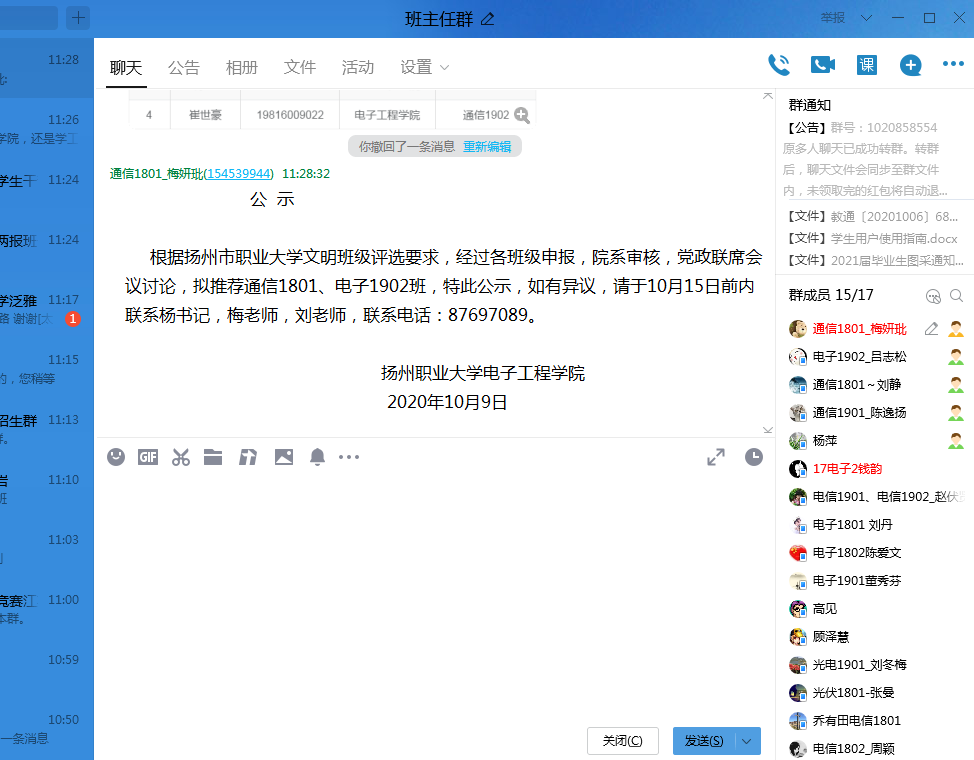 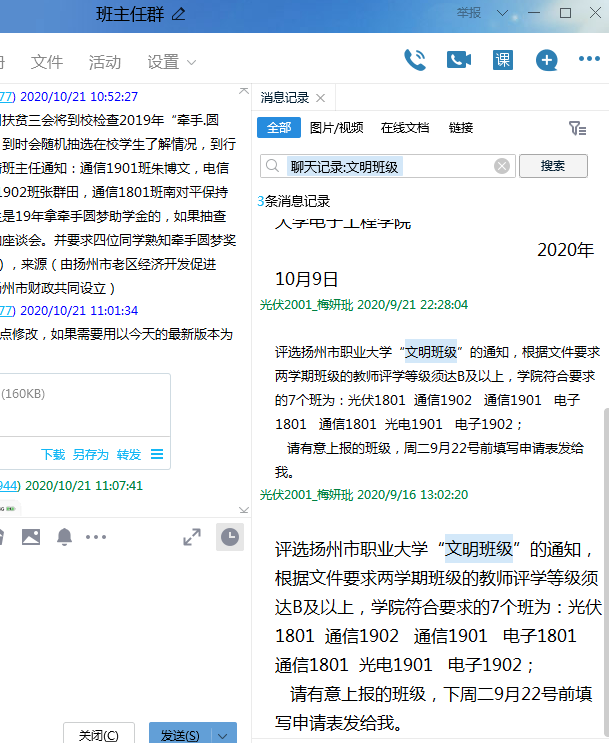 